目   录体育要闻2019赛季中超、中甲联赛动员大会在苏召开杜兆才来苏调研中国乒协主席刘国梁听取苏州体育专题汇报副市长王飏调研苏州体育工作体坛动态全省体育局长会议召开，苏州获多项荣誉市体育局召开党建、作风效能和党风廉政建设工作会议中国少年儿童乒乓球“魔砺营”选拔和集训活动在苏举办市、区体育2018-2019中国三人篮球擂台赛（昆山赛区）圆满落幕政策解读中国羽协改革青少年注册制度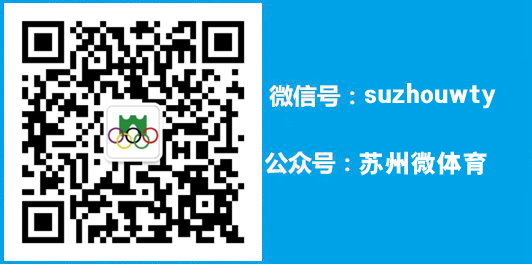 他山之石发挥社会机构硬件和师资优势 注重兴趣培养【体育要闻】2019赛季中超、中甲联赛动员大会在苏召开杜兆才来苏调研2月23日上午，中国足协在苏州召开2019赛季中超、中甲职业联赛动员大会，对新赛季职业联赛的相关工作进行部署和安排。国家体育总局副局长、中国足协党委书记杜兆才、中国足协常务副主席兼秘书长张剑、专职执委蔡勇、闫占河以及协会相关部门负责人出席会议。中超、中甲联赛各赛区协会秘书长、各俱乐部负责人共同参会。大会由中国足协副主席李毓毅主持。苏州市人民政府副市长王飏致欢迎词，他代表苏州市委、市政府，对参会领导和嘉宾的到来，表示了热烈的欢迎，并感谢了领导长期以来对苏州发展的支持。他表示，将以2019赛季中超、中甲联赛动员大会在苏州召开为契机，加速推动苏州足球运动改革发展，力争为中国足球事业腾飞作出新的积极贡献。会上，杜兆才对2018年中国职业联赛发展情况进行总结并对2019赛季足球联赛改革发展工作做出全面部署。他提到，过去一年中，中国足协在体制机制、青训体系、国家队、职业联赛、专业人才培养、文化建设和国际交流等方面加快纵深改革，职业联赛发展呈现了联赛精彩、赛事平稳、组织有序、健康发展的良好态势。杜兆才指出，新赛季联赛总的要求是更精彩、更职业、更国际化，即比赛水平要明显提高，节奏要加快、对抗要增强，比赛更激烈；联赛组织要更科学，俱乐部建设更规范、更健康；联赛标准要向国际看齐，坚持开放、创新，不断吸收借鉴国际先进经验来改造提升联赛水平。杜兆才强调，习近平总书记对足球发展寄予厚望，曾多次指示要下决心把我国足球事业搞上去。总书记的重要指示精神是我们在新时代全面深化足球改革、奋力实现足球崛起梦和足球强国梦的根本遵循和根本保证。全体同仁要把学习总书记指示精神同学习《总体方案》、《中国足球中长期发展规划（2016-2050 年）》等足改文件精神结合起来，全面系统学，联系实际学，努力吃透足球改革精神实质，掌握其核心要义，推动思想再解放、改革再出发、工作再落实。同时，杜兆才对接下来的工作提出了六点建议。下午，杜兆才一行前往苏州太湖足球运动中心调研。江苏省体育局副局长刘彤，苏州市人民政府副市长王飏，江苏省足球运动管理中心主任潘杰，苏州市人民政府办公室副主任朱江，苏州市体育局局长周志芳，苏州市体育局副局长程军红，吴中区委常委、度假区党工委副书记、管委会副主任陆振华，吴中区政府副区长周黎敏陪同调研。杜兆才一行观看了太湖足球运动中心宣传片，并实地查看了球员宿舍、东吴足球俱乐部训练基地、渔洋山后山太湖蓝步道等体育设施，并给予高度评价。杜兆才表示，希望苏州能继续完善青少年足球训练体系，增加体能训练等配套设施，为青训提供更好的服务。同时，希望有更多的外教资源能进入到足球运动中心，从而进一步提高青少年足球训练的质量。                                      （综合来稿）中国乒协主席刘国梁听取苏州体育专题汇报2月28日，中国乒乓球协会主席刘国梁在深圳听取苏州乒乓运动发展、苏州太湖乒乓球运动小镇建设专题汇报。中国乒乓球协会副主席、江苏省体育总会秘书长李一冰，苏州市体育局局长周志芳、苏州太湖旅游发展集团董事长周菊坤分别介绍江苏省、苏州市、苏州环太湖地区体育事业发展情况后，详细汇报了苏州打造太湖乒乓球运动小镇、促进江苏、苏州乒乓球运动发展的初步设想。在听取了汇报后，刘国梁对江苏、苏州近年来体育事业发展，乒乓球运动的普及和推广，特别是成功承办2019中国少年儿童乒乓球“魔砺营”选拔和集训等给予了充分肯定，对苏州打造太湖乒乓球运动小镇，提出了具有前瞻性的指导意见。副局长程军红，局竞体处、苏州太湖旅游发展有限公司相关负责同志参加汇报。                                    （综合来稿）副市长王飏调研苏州体育工作2月12日，苏州市政府副市长王飏调研苏州体育工作，并召开专题座谈会，市政府办公室副主任朱江，局领导周志芳、龚冀铭、袁永球、程军红，苏州工业园区党工委委员、管委会副主任、宣传部长夏芳，苏州高新区区委常委、宣传部长朱奚红，政府综合十处、市体育局、苏州工业园区、苏州高新区相关部门负责同志陪同调研。上午，王飏一行首先来到江苏省苏州体育训练基地建设项目、易地新建苏州市第二青少年业余体校项目现场，实地了解项目规划、建设情况。调研中，王飏要求体育部门拓宽视野，提前布局，新建场馆在保证专业训练的基础上，创造条件向市民开放，将专业训练与社会开放相融合，满足市民的健身需求。随后，王飏一行来到苏州市运河体育主题公园项目现场，进行了实地考察。运河体育主题公园改造作为政府实事项目，目前已进入验收阶段。在认真听取了有关情况汇报后，王飏表示，希望改造后的运河体育主题公园能进一步提升服务水平，更好地为广大人民群众服务。王飏一行随后前往苏州市体育中心，详细了解市体育中心的具体运营情况，并深入手球、跆拳道、击剑等项目的训练场地，看望慰问运动员。下午，王飏一行先后来到市网球和水上运动业余体校、苏州奥林匹克体育中心。在详细了解网水体校各项目训练开展情况后，王飏指出，苏州作为一座著名的水城，要大力普及和推广水上运动，打造苏州运动特色品牌。王飏要求，奥体中心要发挥体育地标的引领作用，在服务老百姓的同时，做好重大赛事的引进和筹办工作，为苏州提升城市知名度和影响力做贡献。在调研座谈会上，王飏指出，近年来，苏州市委、市政府高度重视体育工作，全市各地、各部门共同努力，体育部门充分履职，在推动苏州体育高质量发展上取得了显著的成绩。他强调，要进一步创新思维，提升功能，充分发挥体育在推动社会经济发展方面的独特作用，以大型体育设施为阵地，在按时保质完成施工的同时，提前谋划好开放和运营，创新突破体制和机制的瓶颈，提升体育公共服务的水平和能力。要进一步拓宽思路，整合资源，站在全市高度，统筹考虑体育场馆设施规划和公共体育资源布局，充分调动各地、各部门的积极性和主动性，以全市联动的大格局提升我市体育发展整体水平。要做好体育与文化、旅游等相关产业融合发展的大文章，通过重大项目、重大活动、重大赛事拉动相关产业发展，为苏州高质量发展走在时代最前列贡献力量。                                 （综合来稿）【体坛动态】全省体育局长会议召开，苏州获多项荣誉2月22日上午，2019年全省体育局长会议在南京召开。省体育局党组书记、局长陈刚，驻省教育厅纪检监察组组长张姬雯，局领导刘彤、王志光、王伟中、熊伟、陈柏、范金华、张建飞，南京体院党委书记朱传耿出席会议会上，表彰了一批体育工作先进单位，苏州获多项荣誉：苏州荣获2017年度体育后备人才输送奖；苏州、昆山荣获2018年度体育彩票工作先进单位；苏州荣获2017年度竞技体育突出贡献奖；常熟市体育局、张家港市体育局、昆山市体育局、吴江区体育局、太仓市体育局荣获2018年度江苏省县级体育工作先进单位。陈刚说，过去的一年，在省委省政府的坚强领导下，全省体育系统全面贯彻落实习近平新时代中国特色社会主义思想和党的十九大精神，迎难而上、扎实工作，推进各项工作取得了新的突破性进展。陈刚强调，2019年，是新中国成立70周年，也是高水平建成全面小康社会的关键之年。全省体育工作，要坚持以习近平新时代中国特色社会主义思想为指导，全面贯彻落实党的十九大精神和省委十三届五次全会精神，按照全国体育局长会议部署要求，增强“四个意识”，坚定“四个自信”，做到“两个维护”，坚持稳中求进工作总基调，坚持新发展理念，坚持高质量发展，奋力开创新时代体育强省建设新局面。        （江苏省体育局）市体育局召开党建、作风效能和党风廉政建设工作会议2月21日，市体育局党建、作风效能和党风廉政建设工作会议召开。党组书记、局长周志芳强调要以习近平新时代中国特色社会主义思想为指导，学习贯彻全市作风建设大会和市纪委十二届四次全会精神，奋力开创新时代苏州体育工作新局面。会上，参会人员一同观看了警示教育片，党组成员、副局长程军红对2018年市体育局党建、作风效能和党风廉政建设工作进行了总结，对2019年工作进行了部署，市纪委市监委派驻市教育局纪检监察组组长钱利庆传达了市纪委十二届四次全会精神，全体局领导、副调研员，机关处室和直属单位负责人分别递交了党风廉政建设责任书。党组成员、副局长陈艳青主持会议。周志芳指出，党的十八大以来，以习近平同志为核心的党中央高度重视体育工作，发表了一系列重要讲话，多次作出重要批示。我们要牢记总书记嘱托，坚持一切发展思路以此来谋划、一切发展布局以此来展开、一切发展举措以此来制定、一切发展成效以此来检验，确保总书记重要指示要求和中央、省、市决策部署在苏州体育落地生根、开花结果。周志芳要求，要担当作为、狠抓落实，以坚定“两个维护”引领落实，以落实成效体现“两个维护”，推进各项工作纵深突破。一要转变作风，扑下身子抓落实。精简会议文件，深入基层一线，领导干部带头做，真正践行以人民为中心的发展思想。二要鼓足干劲，振奋精神抓落实。吃苦在前、甘于奉献。要有追求卓越的境界、迎难而上的担当、一抓到底的激情、保持体育的情怀。三要加强学习，提高本领抓落实。倡导“时时是学习之时、处处是学习之处、人人是学习之人”的良好风气，进一步巩固和延展“市级机关学习型党组织示范点”建设成果。四要创新方法，完善机制抓落实。深入贯彻落实新发展理念，推进体育体制机制改革创新，在全民健身活动开展形式、竞技体育办队模式、体育竞赛组织方式等方面打造更多的创新亮点。五要严明纪律，步调一致抓落实。要严明政治纪律、组织纪律、廉洁纪律，始终按原则办事、按制度履责，营造风清气正的发展环境。局机关全体，市纪委市监委派驻市教育局纪检监察组，各直属单位领导班子成员、支部书记、副科职以上干部约90人出席会议。（综合来稿）中国少年儿童乒乓球“魔砺营”选拔和集训活动在苏举办2月12日至3月3日，2019中国少年儿童“魔砺营”选拔和集训活动在苏州举办。2月13日，中国乒乓球协会副主席王励勤现身比赛现场，为小运动员加油鼓劲，还与小运动员们展开了趣味乒乓球互动。“魔砺营”选拔和集训活动以培养2007年到2012年出生的小运动员为重点，选拔男、女两个组别的U7-U8、U9-U10及U11-U12三个年龄段运动员。来自全国30个省、直辖市、自治区及相关单位的368名运动员报名参加了本次选拔和集训活动，有182名小选手参加集训。最终，杨凯尼、殷尚泽、李佳慧分获U7-U8女子组前三名，池炫毅、沈铭喆、肖柏鑫分获U7-U8男子组前三名，姚睿轩、张程淋、胡一分获U9-U10女子组前三名，刘奥博、马铭骏、华磊分获U9-U10男子组前三名，蔡一冉、徐慧尧、马恒妤分获U11-U12女子组前三名，杨明坤、张泰铭、黄友皓分获U11-U12男子组前三名。苏州作为东道主，本次共有16名运动员参加此次选拔和集训活动，最小年龄7岁，均来自苏州市第二青少年业余体校，10-12岁组别的苏州运动员均是省运会金牌运动员。              （综合来稿）【市、区体育】2018-2019中国三人篮球擂台赛（昆山赛区）圆满落幕2月23日，由中国篮球协会主办的2018-2019中国三人篮球擂台赛暨“我要上奥运”选拔赛（昆山赛区）在昆山市全民健身中心圆满收官。本次比赛分为男子青年组、男子公开组两个组别，共有22支球队参加。比赛采用中国篮协审定的最新《三对三篮球规则》。经过一天激烈的角逐，“意大利炮队”“热血街队”“鬼影队”分获男子青年组前三名，“百特酒业1队”“划水队”“凯通物流队”“捷豹队”分获男子公开组前四名。2018-2019中国三人篮球擂台赛暨“我要上奥运”选拔赛意在为中国三人篮球赛集训队选拔优秀人才，是中国篮协为广大爱好篮球的“草根”球员们提供的一个公平竞技的平台。          （昆山体育）【政策解读】中国羽协改革青少年注册制度“今后所有羽毛球青少年运动员在16岁之前都只是在中国羽协进行注册备案，而到了16岁之后，真正愿意走专业化道路的运动员才在国家体育总局注册。”2月19日，中国羽协通过其官方公众平台发布了这一消息，中国羽毛球青少年运动员注册制度将迎来重大变革。羽毛球运动在全国各地有非常多的爱好者，但与之形成鲜明对比的是羽毛球专业人口在不断减少，注册人口只有几千人。广大热爱羽毛球的青少年随着年龄的增长不得不面临升学还是走专业道路的两难选择。因为如果早早进入专业队训练并注册，就拥有了专业运动员的身份，而很多大学在招收高水平运动员时会拒绝接收注册了的专业运动员。这让很多学生家长在选择时往往会放弃让孩子进行注册走专业道路，而以升学为第一选择，无形中造成了很多优秀的羽毛球青少年苗子流失。为了改变这样的情况，让升学和专业训练不再是两难选择，中国羽协一直在寻找更好的办法，以逐步扩大羽毛球人口基数。目前，专业羽毛球运动员采取在国家体育总局注册的模式。中国羽协计划改变青少年选手过早注册的这一模式，让运动员在青少年时期首先在中国羽协进行注册备案，在达到一定年龄之后再选择是走专业化道路，还是继续读书升学。今后所有羽毛球青少年运动员在16岁之前都只是在中国羽协进行注册备案，运动员完全可以按照自己的意愿进行选择，不再受到注册运动员的影响。而到了16岁后，真正愿意走专业化道路的运动员才需要在国家体育总局注册，为家长们解决后顾之忧。（中国体育报）【他山之石】发挥社会机构硬件和师资优势 注重兴趣培养在过去的一年，众多社会机构积极参与承办冬夏令营活动，为项目设置的多样性和高品质提供了重要支持。2018-2019年冬季，多项以“冰雪运动”为主题的冬令营，就由培训基地、场地设施单位和青少年体育俱乐部等社会力量承办。他们充分发挥自身的硬件设施和师资优势，为更多青少年参与冰雪运动提供了机会。2019年初，在黑龙江省亚布力体育训练基地举办的滑雪冬令营就吸引了几百名青少年的参与。此次冬令营共举办两期，每期5天，设置有初级滑雪技能培训、滑雪趣味比赛和雪地足球赛等课程与活动。基地重点在五个方面对冬令营进行了周密安排：精心筹划每日活动；规划专门的活动区域；为增加营员的仪式感，举行别开生面的开营仪式；为小营员准备儿童专用的雪服、雪具；配备专业教练员和生活老师。 哈尔滨融创文旅城拥有荣获吉尼斯世界纪录的全球最大室内滑雪场，硬件设施一流。董事长伊力表示，融创文旅城今年承办全国青少年滑雪冬令营，就是希望利用室内滑雪场优质的硬件条件和专业的教练资源，给更多青少年提供体验冬季项目的机会、培养滑雪兴趣爱好，为孩子们开启一场冰雪王国的梦幻之旅。除了青少年参与人数逐年递增的滑雪项目外，以小众项目冰壶为内容的冬令营，也吸引了众多孩子的参与。承办冰壶冬令营的传世冰壶乐园是由世界冠军王冰玉创立的世界首个冰壶主题乐园，也是国内首家以冰壶为主题的综合性运动场馆。传世冰壶乐园承办冰壶冬令营，就是为了让更多的青少年接触、了解这项运动。      （中国体育报）【简讯】※近日，江苏省教育厅、江苏省体育厅公布2018年江苏省足球后备人才示范学校名单出炉，苏州共有苏州市体育运动学校、江苏省梁丰高级中学、张家港市凤凰中心小学3所学校入选。  （综合来稿）※2月10日，中国足协公布了最新一期国家男足U15（2004年龄段）队伍集训名单，苏州小将任嘉懿再次入选。    （综合来稿）※2月17日，2018年度苏州市全民健身大评选活动颁奖仪式在苏州市文化艺术中心举行，最具人气体育公园、十佳全民健身志愿服务明星、最优活动组织奖、体育社团工作先进等4大类13项奖项获奖名单现场发布。                                （综合来稿）※2月22日，在全市机关党的建设工作会议上，市委市级机关工委命名表彰了2017-2018年度市级机关学习型党组织示范点，苏州市体育局机关党委名列其中。                      （综合来稿）※2月23日，在2019体操世界杯墨尔本站男子鞍马决赛中，苏州选手翁浩以15.233分获得亚军。               （张家港体育）※2月23日，2019足协超级杯在苏州奥体中心体育场正式打响，上海上港与北京中赫国安展开强强对决。最终，上海上港2比0战胜北京中赫国安，夺得队史首个超级杯冠军。          （综合来稿）